MathsPlace value – reading & writing large numbers, ordering, rounding, decimals, positive and negative numbersFractions, decimals and percentages.Four rules of number – mental and written strategiesTime and moneyHistoryTo understand chronology• Place events, artefacts and historical figures on a time line using dates.• Understand the concept of change over time, representing this, along with evidence, on a time line.To communicate historically• Use appropriate historical vocabulary to communicate, including:     • dates     • time period     • era     • change     • chronology.GeographyTo communicate geographically• Describe key aspects of: • physical geography, including: mountains, volcanoes and earthquakes. • human geography, including: settlements and land use.EnglishExplanation text – What did a Stone Age house look like?Instructions – How to make exploding volcanoesNewspaper Report – Eruption of Mount VesuviusExplanation text –How are different rocks formed?Non-Chronological Report - DinosaursWhat Lies Beneath?Year 3 & 4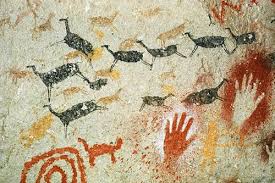 ScienceTo understand evolution and inheritance• Identify how plants and animals, including humans, resemble their parents in many features.• Recognise that living things have changed over time and that fossils provide information about living things that inhabited the Earth millions of years ago.• Identify how animals and plants are suited to and adapt to their environment in different ways.To investigate materials• Compare and group together different kinds of rocks on the basis of their simple, physical properties.• Relate the simple physical properties of some rocks to their formation • Describe in simple terms how fossils are formed when things that have lived are trapped within sedimentary rock.ICTSafety, Email and the web; Scratch MazeDTDesign with purpose by identifying opportunities to design.Refine work and techniques as work progresses, continually evaluating the product design.Art• Use a number of brush techniques using thick
and thin brushes to produce shapes, textures,
patterns and lines.• Mix colours effectivelyCollage – to arrange materials carefully for a striking effectPEDance / Outdoor and adventurous activities (Year4)Gymnastics / Swimming (Year3)French:Ask and answer simple questions and talk about interests.Read and understand the main points in short written texts.